Publicado en Barcelona el 06/08/2019 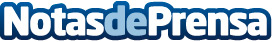 Marina Gattica debuta como atleta profesional internacionalmenteMarina Gattica es una atleta calificada NPC / IFBB PRO Qualifer competidora internacional de fitness bikini y modelo que está arrasando en el mundo deportivoDatos de contacto:Sonia Gonzalez (Wonder World Media)665775878Nota de prensa publicada en: https://www.notasdeprensa.es/marina-gattica-debuta-como-atleta-profesional Categorias: Internacional Nacional Otros deportes Fitness http://www.notasdeprensa.es